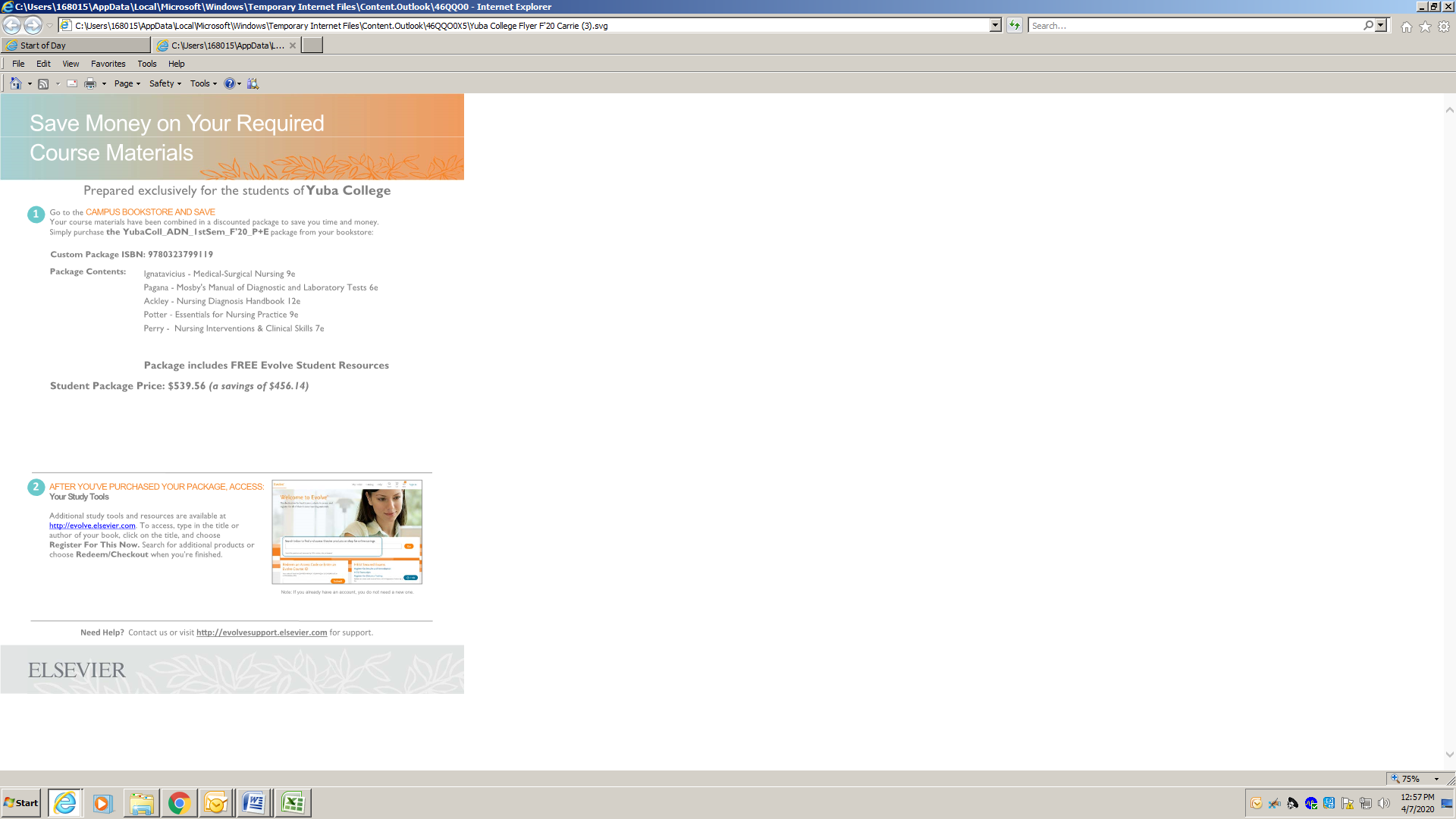 *Most components available separately in Bookstore